LĒMUMSRēzeknē2024.gada 18.janvārī	Nr. 68 (prot. Nr.2, 31.§)Par pašvaldības nekustamā īpašuma “Sīļi”, Vērēmu pagastā, pārdošanu atkārtotā elektroniskā izsolē ar augšupejošu soliPamatojoties uz Pašvaldību likuma 10.panta pirmās daļas 16.punktu un 21.punktu, Publiskas personas mantas atsavināšanas likuma 3.panta otro daļu, 5.panta pirmo un piekto daļu, 8.panta otro un trešo daļu un 9.panta otro daļu, Rēzeknes novada pašvaldības 2023.gada 5.janvāra noteikumiem Nr.6 “Kārtība, kādā notiek pašvaldības nekustamā īpašuma un kustamās mantas atsavināšanas process - izsoles kārtībā un atsavināšanas rezultātā iegūto līdzekļu izlietošana Rēzeknes novada pašvaldībā”, ņemot vērā iestādes “Nautrēnu apvienības pārvalde” 2023.gada 12.decembra ierosinājumu un Finanšu komitejas 2024.gada 18.janvāra priekšlikumu, Rēzeknes novada pašvaldība nolemj:Nodot atsavināšanai, pārdodot atkārtotā elektroniskā izsolē ar augšupejošu soli, Rēzeknes novada pašvaldības nekustamo īpašumu “Sīļi”, kadastra Nr.7896 005 0322, kas sastāv no zemes vienības ar kadastra apzīmējumu 7896 005 0643, platība 0,2332 ha, kas atrodas Vērēmu pagastā, Rēzeknes novadā.Apstiprināt pašvaldības nekustamā īpašuma “Sīļi”, kadastra Nr.7896 005 0322, izsoles noteikumus (izsoles noteikumi pievienoti).Apstiprināt pašvaldības nekustamā īpašuma nosacīto cenu – EUR 1 800,00 (viens tūkstotis astoņi simti euro, 00 centi)Apstiprināt pašvaldības nekustamā īpašuma “Sīļi”, kadastra Nr.7896 005 0322, pirkuma līguma projektu (pirkuma līguma projekts pievienots).Uzdot iestādei “Nautrēnu apvienības pārvalde” publicēt sludinājumu par nekustamā īpašuma izsoli laikrakstā “Rēzeknes Vēstis” un Rēzeknes novada pašvaldības mājas lapā. Noteikt, ka maksājumi, kas saistīti ar šī lēmuma 1.punktā minētā pašvaldības īpašuma izsoles sludinājuma publicēšanu laikrakstos un elektronisko izsoļu vietnē, veicami no iestādes “Nautrēnu apvienības pārvalde” budžeta līdzekļiem. Uzdot Rēzeknes novada pašvaldības elektronisko izsoļu komisijai ievietot elektronisko izsoļu vietnē https://izsoles.ta.gov.lv informāciju par šī lēmuma 1.punktā minētā pašvaldības īpašuma izsoli. Izsoles rezultātus komisijai iesniegt apstiprināšanai Rēzeknes novada domei.Domes priekšsēdētājs			                    	                                      Monvīds Švarcs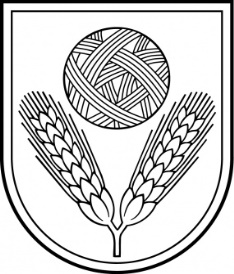 Rēzeknes novada DomeReģ.Nr.90009112679Atbrīvošanas aleja 95A, Rēzekne, LV – 4601,Tel. 646 22238; 646 22231, 646 25935,e–pasts: info@rezeknesnovads.lvInformācija internetā: http://www.rezeknesnovads.lv